

DE SKELTERS NAAR BUITEN 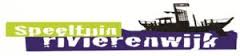 ELKE EERSTE VRIJDAG VAN DE MAAND TUSSEN 14 EN 16 UURSTAAN ER 6 SKELTERS BUITEN, VOOR KINDEREN VAN 4 TOT 12 JAARWIE DURFT HET AAN??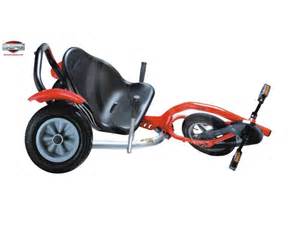 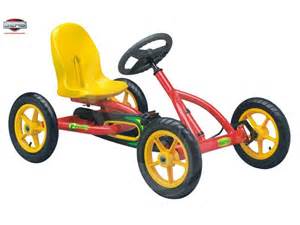 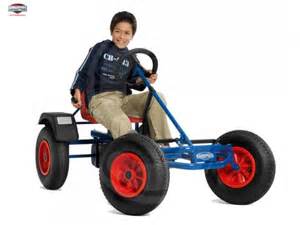 2017:6 OKTOBER3 NOVEMBER1 DECEMBERHet BestuurSpeeltuinvereniging Rivierenwijk